2018年全国职业院校技能大赛赛项申报书赛项名称：模特表演                      赛项类别：常规赛项      行业特色赛项□赛项组别：中职组       高职组□涉及的专业大类/类：文化艺术大类  方案设计专家组组长：  手机号码：                       方案申报单位（盖章）：中国纺织服装教育学会     方案申报负责人：                   方案申报单位联络人： 联络人手机号码：电子邮箱：通讯地址： 邮政编码：申报日期：2017年8月2018年全国职业院校技能大赛赛项申报方案一、赛项名称（一）赛项名称2018年全国职业院校技能大赛中职组模特表演（二）压题彩照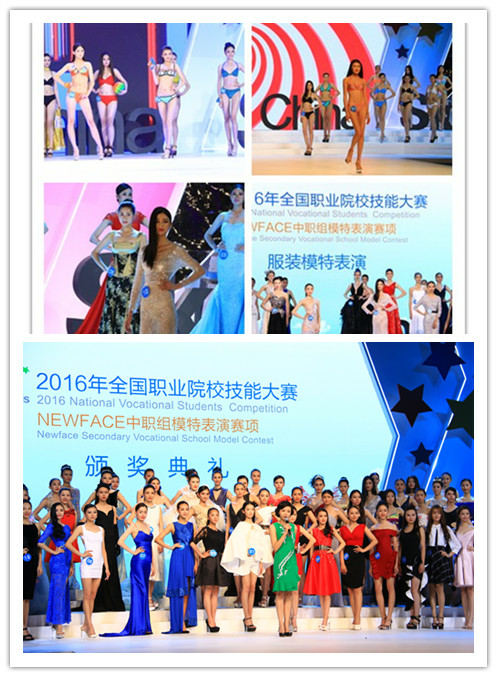 （三）赛项归属产业类型文化艺术类（四）赛项归属专业大类专业大类：文化艺术类专业全称：服装展示与礼仪专业代码：142500二、赛项申报专家组三、赛项目的本赛项充分响应党的十八大提出的“加快发展现代职业教育”的精神，牢固树立现代职业教育理念，创新校企合作、工学结合人才培养模式。探索培养企业需要的具有实践能力和创新能力的高素质、技能型人才的新途径、新方法。培养模特行业具有理论和实践相结合素质的高水平专业人才，为我国模特行业的稳步发展储备力量。通过技能大赛的筹备和比赛过程，开发、整合、共享优质教育教学资源，检验现有中等职业教育模特人才培养质量和模式。为中等职业教育模特技能人才培养搭建专业的职业发展通道，建设与国内外模特市场需求有效对接的模特人才培养体系。四、赛项设计原则（一）本赛项坚持公开、公平、公正的原则，结合行业人才选拔标准，设定比赛环节，通过考察基本身体姿态、服装展示表演技巧、产品展示能力、镜前造型展示水平等项目，对模特人才的综合职业素养进行评判。（二）随着中国纺织服装行业自主品牌的发展和互联网+的服装经营模式的转变，对服装展示和服装模特都有了更多的需求与转变，开设服装表演专业的大专院校和职业院校不断增多，且覆盖面广，2016年全国职业院校技能大赛中职组模特表演赛项是由来自25个省的95位选手参赛。本赛项的设置符合行业需求，顺应国家创新性国家的发展战略。（三）赛项设计紧密结合模特行业发展趋势，对应行业相关岗位对人才技能的需求，将模特表演赛项细分为模特服装表演和平面模特展示两个分赛项，体现行业服装展示与表演模特和产品展示与广告模特的岗位对应。各个比赛环节设置体现本专业核心能力与核心知识、涵盖丰富的专业知识与专业技能点。（四）根据竞赛平台成熟赛项设计原则，比赛内容及形式设计紧密结合中等职业学校服装展示与礼仪专业教学标准，检验课程体系建设的科学性和有效性，促进中等职业教育模特人才培养模式的改革与创新，大多数参赛学生赛后被模特经纪公司录用或考入高等院校，成为了服装表演的专门人才。五、赛项方案的特色与创新点赛项方案设计借鉴行业大赛人才选拔模式，引进行业人才选拔标准，组成由行业、企业、高等院校、中等职业院校权威人士组成的大赛评审团，力求选拔出符合行业人才需求标准的高素质、技能型模特人才。比赛环节设计注重检验中等职业教育模特人才培养的教育教学质量，注重体现对模特人才综合素质的考评，紧跟时代潮流、与时俱进。赛项方案设计充分挖掘校企合作内涵，以多种形式引进行业、企业专家广泛、深度参与，在大赛方案设计、专家评审团组成、比赛现场跟进、专业媒体参与、赛后人才推介等几方面体现与行业优质企业的合作，使模特表演赛项更具影响力和权威性。六、竞赛内容简介本届大赛根据中等职业学校教育教学特点和教育部颁布的职业学校服装展示与礼仪专业教学指导方案的基本要求，制定大赛规程、实施方案与规则。坚持公开、公平、公正的原则，结合行业人才选拔标准，设定比赛环节。中职学生模特表演赛项分成模特服装表演和平面模特展示两个分赛项。每个省市选派两名选手参加模特服装表演分赛项，三名选手参加平面模特展示分赛项，选手根据比赛规程自备相关服装并进行相应的化妆造型设计。其中模特表演赛项共设泳装展示、生活装展示、礼服展示三个环节；平面模特展示赛项共设泳装展示、生活装产品展示及镜前造型展示三个环节。通过考察基本身体姿态、服装展示表演技巧、产品展示能力、镜前造型展示水平等项目，对模特人才的综合职业素养进行评判。根据竞赛平台成熟赛项设计原则，比赛内容及形式设计紧密结合中等职业学校服装展示与礼仪专业教学标准，检验课程体系建设的科学性和有效性，促进中等职业教育模特人才培养模式的改革与创新。VI. Brief Introduction to the ContestBased on the characteristics of secondary vocational school education and the fundamental requirements of vocational school fashion show and etiquette teaching and mentoring program issued by the Ministry of Education, rules, regulations as well as the implementation plans of this competition have been drawn up accordingly. The contest procedures are set by the principle of openness, fairness, and impartiality, and combing with the industry’s talent selection criteria. The vocational students’ model exhibition contest are divided into two game items, including the Model Fashion Show item and the Vocational Students Plane Model Exhibition item. The Model Fashion Show item needs two contestants to participate from each province and the Vocational Students Plane Model Exhibition item needs three contestants to participate from each province, and all the players need to bring their own clothing and makeup design relevant to the competition rules. The Model Fashion Show item consists of three links: Swimwear Show, Daily-life  Clothing Display, and Formal Dress Exhibition; the Vocational Students Plane Model Exhibition item is also made up of three links including Swimwear Show, Daily-life Apparel Products Display, and Mirror Modeling Performance. By examining the basic body posture, clothing display performance skills, product display capabilities, mirror modeling show levels and other modeling projects, the comprehensive professionalism of the model talents are judged and graded. According to the contest platform mature game design principle, the content and form of the competition should be closely connected with secondary vocational school fashion show and professional etiquette teaching criteria, which inspects the scientificity and effectiveness of the curriculum system construction and promotes further the reform and innovation of model training mode in secondary vocational education. 七、竞赛方式中职学生模特表演赛项是个人赛，分为模特服装表演和平面模特展示两个分赛项。由各省、自治区、直辖市、各计划单列市和新疆生产建设兵团经过选拔组成代表队。模特服装表演分赛项每队参赛人数不超过2人, 平面模特展示分赛项每队参赛人数不超过3人，每省须派领队教师1人，专业指导教师不超过2人。参赛选手须为在校在籍学生，不分年级。每名选手只能上报1名指导教师，参赛选手和指导教师报名获得确认后不得随意更换。如备赛过程中参赛选手和指导教师因故无法参赛，须由省级教育行政部门于相应赛项开赛10个工作日之前出具书面说明，经大赛执委会办公室核实后予以更换。报名须认真、准确填写《2018年全国职业院校技能大赛中职组模特表演赛项参赛报名表》。报名表上需附本人近照。2018年不邀请国际团队参赛，欢迎国际团队到场观赛。竞赛时间安排与流程九、竞赛试题本赛项赛题全部公开，于开赛1个月前，在大赛网络信息发布平台（www.chinaskills-jsw.org）上公开赛题或赛题库。（一）中职学生模特服装表演分赛项时间：90分钟 比赛内容与要求：参赛选手需穿着比基尼泳装参加评委面试，并按时参加赛前带装连排，遵守比赛规则、了解比赛环节、熟悉表演路线及要求等。比赛共分为三个环节1.泳装表演参赛选手女生穿着比基尼泳装，着高跟鞋，男生穿泳装赤足在T台上的现场表演。参赛选手根据所穿泳装的风格，通过行走、转身、定点造型等基本技巧，充分展示个人身体的协调性、动作的舒展度和自身的表现力。2.时尚生活装表演男女参赛选手穿着自选搭配的时尚生活装进行T台上的现场表演。参赛选手需通过行走、转身、定点造型等基本技巧进行展示；身体各部位动作协调，造型合理；对音乐节奏控制准确，配合得当；服装风格及特点演绎自然准确；具有良好的舞台表现力。3.晚礼服表演男女参赛选手穿着自选的晚礼服进行T台上的现场表演。参赛选手需通过行走、转身、定点造型等技巧表现晚礼服的整体形态及款式特点；身体各部位动作协调、造型合理，表情生动；对音乐节奏韵律控制准确，配合得当；能准确把握晚礼服穿着者的神态气质，能充分表现晚礼服的服饰特征，具有创造力。（二）中职学生平面模特展示分赛项时间：120分钟比赛内容与要求：男女参赛选手需穿着泳装参加评委面试，并参加赛前带装连排，遵守比赛规则、了解比赛环节、熟悉表演路线及要求等。比赛共分为三个环节1.个性泳装展示参赛选手穿着自选搭配的泳装进行T台上的现场表演。（选手可自备道具辅助表演效果）参赛选手需根据所选泳装特点，充分展示身体的协调性和动作的舒展程度；表演过程中动、静态造型得当；能够灵活、准确地使用表演技巧展现选手的表现力，神态健康自然，道具运用合理，能够有效提升表演效果。2.生活装产品展示男女参赛选手穿着自选搭配的生活装，手持一种产品进行T台上的现场表演。（产品由大赛主办方统一提供）参赛选手需通过行走、转身、定点造型等基本技巧对所选产品进行展示；身体各部位动作协调，造型合理，表情生动；对音乐节奏控制准确，配合得当；演绎服装风格及特点自然准确；产品道具展示方法得当，能够有效地突显产品的性能特点；具有丰富的舞台表现力。3.镜前造型展示男女参赛选手穿着黑色紧身上衣及黑色合体长裤，在大赛现场设置的拍摄区域内，以道具为支点面对特定摄像机分别在指定区域进行通过肢体造型、手势动作、神态表情等完成30秒钟拍摄造型展示。每位选手的造型将由摄像机投射到LED大屏幕上。 要求造型清晰，动作协调、表情生动、具有时尚美感，能够充分体现选手的镜头前表现能力。十、评分标准制定原则、评分方法、评分细则（一）评分标准制定原则比赛评分标准制定参考中华人民共和国劳动和社会保障部制定的服装模特中级国家职业标准，参考高等教育出版社出版的全国职业院校技能大赛中职组模特表演备赛指导中的历届大赛评分细则，同时也参考了行业权威大赛的相关人才选拔标准。（二）评分方法1.比赛评审组由10名评委组成，采取分项目计分，累计总分的计分方式。2.比赛设计的每项任务均采用不同比例和权重设定分值分别计分，总分按照百分制计算。3.采分将在所有评委给出成绩的基础上，去掉一个最高分和一个最低分，得出平均分为最终选手成绩。4.评分实行满分100分制，最高不超过100分，最低不低于60分（含60分）。5.比赛成绩将由高到低进行排序，按照排名顺序确定最终奖项。6.在比赛过程中，如出现选手干扰评审等不文明参赛行为，裁判长有权予以扣减该项目成绩，情节严重者将取消继续参赛的资格。   （三）评分细则十一、奖项设置本赛项奖项设个人奖。竞赛个人奖的设定为：一等奖占比10%，二等奖占比20%，三等奖占比30%，不再另设其他奖项。获得一等奖的指导教师由组委会颁发优秀指导教师证书。十二、技术规范参赛选手应严格遵守赛场纪律，服从指挥，着装整洁，仪表端庄，讲文明有礼貌，保持赛场整洁。各队之间团结、友好、协作、避免各种矛盾的发生。召开赛前动员大会并组织各校领队参观设备场地。参赛选手须提前30分钟入场，入场时须出示与报名表相符的身份证，迟到超过15分钟不得入场。比赛过程中，如果使用设备发生故障，造成比赛中断，须服从执委会的统一安排和指挥。比赛过程中或比赛后发现问题（包括反映比赛或其他问题），应由领队在当天向仲裁委员会提出申述。指导教师、选手不得与大赛工作人员直接交涉。本届大赛严禁冒名顶替、弄虚作假。其它未尽事宜，将在赛前向各领队作详细说明。十三、建议使用的比赛器材、技术平台和场地要求赛项执委会与相关企业合作，为赛项提供所需的技术平台，包括所需竞赛环境和相应器材。参赛选手竞赛舞台区（二）参赛选手化妆更衣区十四、安全保障本次技能大赛工作的安全工作从人身安全、防火等诸多方面加强管理，确保大赛安全有序进行。(一)灯光及音响设施应保证良好和安全。（二)参赛学生应守时、守纪、守规，保证竞赛顺利进行。（三)参赛学生不要随意触动专业设备及设施。（四)自带的贵重物品需本人保管好。（五)参赛学生需严格遵守比赛场地管理规章制度。(六)比赛期间需严格服从大赛执委会统一安排。十五、经费概算将通过示范校专项建设资金支持和合作企业支持筹得部分资金，同时还需市、区财政专项资金的支持，以便为大赛提供必备的资金保障，促进大赛质量水平的提升。基本预算内容如下：十六、比赛组织与管理大赛将设置专门的组织机构，分别设立大赛筹备组、大赛评审组、大赛执行组、申诉仲裁委员会等机构，为保障大赛的顺利圆满完成提供有效的保障。大赛将建立完善的赛项保障组织管理机制，做到各竞赛单元均有专人负责指挥和协调，确保大赛有序进行。设置生活保障组，为竞赛选手与裁判提供相应的生活服务和后勤保障。设置医疗保障服务站和外围安保组，对赛场核心区域的外围进行警戒与引导服务，提供可能发生的急救、伤口处理等应急服务。赛场应进行周密设计，绘制满足赛事管理、引导、指示要求的平面图。竞赛举行期间，应在竞赛场所、人员密集的地方张贴。十七、教学资源转化建设方案赛项执委会和赛项承办院校根据《全国职业院校技能大赛赛项资源转化工作办法》的有关要求和本赛项技能考核特点开展并推进资源转化工作，主要是进行资源转化成果（包含基本资源和拓展资源）的转化。赛项资源转化的内容是赛项竞赛全过程的各类资源，包括竞赛样题，考核环境描述，竞赛过程音视频记录，评委、裁判、专家点评，优秀选手、指导教师访谈等，制作竞赛相关视频、图书，建立选手数据库。突出技能特色，展现竞赛优势，形成满足职业教育教学需求、体现先进教学模式、反映职业教育先进水平的共享性职业教育教学资源。按照要求于赛后30日内向大赛执委会办公室提交资源转化方案，三个月内完成资源转化工作。十八、筹备工作进度时间表    十九、裁判人员建议大赛裁判人员由全国行业企业知名专家、模特行业权威赛事评审专家、高等院校及职业院校相关专业负责人等组成，体现人才选拔与市场需求接轨、与高校升学接轨、与模特人才培养模式建设接轨的指导方针。二十、其他日期项目比赛内容具体时间备注第一天全天项目1项目2报到、体型测量9：00—17：00选手随时报道，随时测量。 第二天上午项目1项目2抽签8：00—9：00领队及指导教师参加第二天上午项目1比赛现场排练9：00—12：00选手、领队及指导教师参加第二天下午项目1选手着泳装参加评委面试；赛前带装连排13：30—15：00选手、领队及指导教师参加第二天下午项目2比赛排练15：00—18：00选手、领队及指导教师参加第二天晚上项目2选手着泳装参加评委面试；赛前带装连排19：30—21：30选手、领队及指导教师参加第三天上午项目1项目2开赛式9：00—10：00所有选手、指导教师、领队参加。第三天上午项目1现场比赛环节1.泳装2.生活装3.晚礼服10：00—12：00项目1根据现场比赛三个环节完成比赛第三天下午项目2现场比赛环节泳装生活装产品展示镜前造型展示14：00—16：00项目2根据现场比赛三个环节完成比赛第四天下午项目1项目2闭幕式暨颁奖典礼16：00—17：00所有选手、指导教师、领队参加。项目一：中职学生模特服装表演评分细则项目一：中职学生模特服装表演评分细则项目一：中职学生模特服装表演评分细则项目一：中职学生模特服装表演评分细则项目一：中职学生模特服装表演评分细则项目一：中职学生模特服装表演评分细则项目一：中职学生模特服装表演评分细则比赛内容分值比例评分细则分值分值评分标准评分标准泳装表演301.着装整体形态健康、自然。2.肢体线条舒展、优美。3.步态、转身、定点造型要领表现准确，动作协调。4.能够理解音乐，控制节奏。5.能够理解泳装款式，神态表情自然，具有健康有活力的舞台表现力。30-2730-27能够达到泳装表演各项技术要求，表现力强。能够达到泳装表演各项技术要求，表现力强。泳装表演301.着装整体形态健康、自然。2.肢体线条舒展、优美。3.步态、转身、定点造型要领表现准确，动作协调。4.能够理解音乐，控制节奏。5.能够理解泳装款式，神态表情自然，具有健康有活力的舞台表现力。27-2527-25基本能够达到泳装表演各项技术要求，有单项技能表现欠佳。基本能够达到泳装表演各项技术要求，有单项技能表现欠佳。泳装表演301.着装整体形态健康、自然。2.肢体线条舒展、优美。3.步态、转身、定点造型要领表现准确，动作协调。4.能够理解音乐，控制节奏。5.能够理解泳装款式，神态表情自然，具有健康有活力的舞台表现力。25-2025-20基本能够达到泳装表演各项技术要求，有两项技能表现欠佳，表现力一般。基本能够达到泳装表演各项技术要求，有两项技能表现欠佳，表现力一般。泳装表演301.着装整体形态健康、自然。2.肢体线条舒展、优美。3.步态、转身、定点造型要领表现准确，动作协调。4.能够理解音乐，控制节奏。5.能够理解泳装款式，神态表情自然，具有健康有活力的舞台表现力。20-020-0有三项以上泳装表演技术不能达到要求，表现力差。有三项以上泳装表演技术不能达到要求，表现力差。时尚生活装表演351.着装整体形态优美、自然，时尚感强。2.肢体线条自然、优美，有造型感。3.步态、转身、定点造型要领表现准确，符合服装特点。能够理解音乐，控制节奏。5.能够理解生活装款式，神态表情自然，具有轻松自然的舞台表现力。35-3035-30能够达到生活装表演各项技术要求，表现力丰富。能够达到生活装表演各项技术要求，表现力丰富。时尚生活装表演351.着装整体形态优美、自然，时尚感强。2.肢体线条自然、优美，有造型感。3.步态、转身、定点造型要领表现准确，符合服装特点。能够理解音乐，控制节奏。5.能够理解生活装款式，神态表情自然，具有轻松自然的舞台表现力。30-2530-25基本能够达到生活装表演各项技术要求，有单项技能表现欠佳。基本能够达到生活装表演各项技术要求，有单项技能表现欠佳。时尚生活装表演351.着装整体形态优美、自然，时尚感强。2.肢体线条自然、优美，有造型感。3.步态、转身、定点造型要领表现准确，符合服装特点。能够理解音乐，控制节奏。5.能够理解生活装款式，神态表情自然，具有轻松自然的舞台表现力。25-2025-20基本能够达到生活装表演各项技术要求，有两项技能表现欠佳，表现力一般。基本能够达到生活装表演各项技术要求，有两项技能表现欠佳，表现力一般。时尚生活装表演351.着装整体形态优美、自然，时尚感强。2.肢体线条自然、优美，有造型感。3.步态、转身、定点造型要领表现准确，符合服装特点。能够理解音乐，控制节奏。5.能够理解生活装款式，神态表情自然，具有轻松自然的舞台表现力。20-020-0有三项以上生活装表演技术不能达到要求，表现力差。有三项以上生活装表演技术不能达到要求，表现力差。晚礼服表演351.着装整体形态高雅、端庄、优美。2.肢体线条柔美、挺拔，造型感强。3.步态稳定连贯，转身、定点造型表现充分，符合服装风格、特点。4.能够理解音乐，控制节奏，表现音乐美感。5.能够理解晚礼服款式特点，神态高贵，气质典雅大方、雍容华贵具有舞台表现力。35-3035-30能够达到礼服表演各项技术要求，表现力丰富，具有一定的舞台风范。能够达到礼服表演各项技术要求，表现力丰富，具有一定的舞台风范。晚礼服表演351.着装整体形态高雅、端庄、优美。2.肢体线条柔美、挺拔，造型感强。3.步态稳定连贯，转身、定点造型表现充分，符合服装风格、特点。4.能够理解音乐，控制节奏，表现音乐美感。5.能够理解晚礼服款式特点，神态高贵，气质典雅大方、雍容华贵具有舞台表现力。30-2530-25基本能够达到礼服表演各项技术要求，有单项技能表现欠佳，台风稳健。基本能够达到礼服表演各项技术要求，有单项技能表现欠佳，台风稳健。晚礼服表演351.着装整体形态高雅、端庄、优美。2.肢体线条柔美、挺拔，造型感强。3.步态稳定连贯，转身、定点造型表现充分，符合服装风格、特点。4.能够理解音乐，控制节奏，表现音乐美感。5.能够理解晚礼服款式特点，神态高贵，气质典雅大方、雍容华贵具有舞台表现力。25-2125-21基本能够达到礼服表演各项技术要求，有两项技能表现欠佳，表现力一般。基本能够达到礼服表演各项技术要求，有两项技能表现欠佳，表现力一般。晚礼服表演351.着装整体形态高雅、端庄、优美。2.肢体线条柔美、挺拔，造型感强。3.步态稳定连贯，转身、定点造型表现充分，符合服装风格、特点。4.能够理解音乐，控制节奏，表现音乐美感。5.能够理解晚礼服款式特点，神态高贵，气质典雅大方、雍容华贵具有舞台表现力。20-020-0有三项以上礼服表演技术不能达到要求，表现力差。有三项以上礼服表演技术不能达到要求，表现力差。项目二：中职学生平面模特展示评分细则项目二：中职学生平面模特展示评分细则项目二：中职学生平面模特展示评分细则项目二：中职学生平面模特展示评分细则项目二：中职学生平面模特展示评分细则项目二：中职学生平面模特展示评分细则项目二：中职学生平面模特展示评分细则个性泳装展示30着装整体形态健康、自然，能够凸现个人体型优势。形象健康，神态自然。3.肢体线条舒展、优美,动作协调。4.动态、定点造型要领表现准确，有镜头意识。5.能够根据音乐控制节奏。6.理解泳装款式及风格特点，表演形式恰当，具有健康有活力的镜前表现力。着装整体形态健康、自然，能够凸现个人体型优势。形象健康，神态自然。3.肢体线条舒展、优美,动作协调。4.动态、定点造型要领表现准确，有镜头意识。5.能够根据音乐控制节奏。6.理解泳装款式及风格特点，表演形式恰当，具有健康有活力的镜前表现力。30-2730-27能够达到泳装表演各项技术要求，表现力强。个性泳装展示30着装整体形态健康、自然，能够凸现个人体型优势。形象健康，神态自然。3.肢体线条舒展、优美,动作协调。4.动态、定点造型要领表现准确，有镜头意识。5.能够根据音乐控制节奏。6.理解泳装款式及风格特点，表演形式恰当，具有健康有活力的镜前表现力。着装整体形态健康、自然，能够凸现个人体型优势。形象健康，神态自然。3.肢体线条舒展、优美,动作协调。4.动态、定点造型要领表现准确，有镜头意识。5.能够根据音乐控制节奏。6.理解泳装款式及风格特点，表演形式恰当，具有健康有活力的镜前表现力。27-2527-25基本能够达到泳装表演各项技术要求，有单项技能表现欠佳。个性泳装展示30着装整体形态健康、自然，能够凸现个人体型优势。形象健康，神态自然。3.肢体线条舒展、优美,动作协调。4.动态、定点造型要领表现准确，有镜头意识。5.能够根据音乐控制节奏。6.理解泳装款式及风格特点，表演形式恰当，具有健康有活力的镜前表现力。着装整体形态健康、自然，能够凸现个人体型优势。形象健康，神态自然。3.肢体线条舒展、优美,动作协调。4.动态、定点造型要领表现准确，有镜头意识。5.能够根据音乐控制节奏。6.理解泳装款式及风格特点，表演形式恰当，具有健康有活力的镜前表现力。25-2025-20基本能够达到泳装表演各项技术要求，有两项技能表现欠佳，表现力一般。个性泳装展示30着装整体形态健康、自然，能够凸现个人体型优势。形象健康，神态自然。3.肢体线条舒展、优美,动作协调。4.动态、定点造型要领表现准确，有镜头意识。5.能够根据音乐控制节奏。6.理解泳装款式及风格特点，表演形式恰当，具有健康有活力的镜前表现力。着装整体形态健康、自然，能够凸现个人体型优势。形象健康，神态自然。3.肢体线条舒展、优美,动作协调。4.动态、定点造型要领表现准确，有镜头意识。5.能够根据音乐控制节奏。6.理解泳装款式及风格特点，表演形式恰当，具有健康有活力的镜前表现力。20-020-0有三项以上泳装表演技术不能达到要求，表现力差。生活装产品展示301.面部表情和神态符合服装及产品特点。2.着装整体形态优美、自然。3.肢体线条自然、优美，有造型感。4.能够理解生活装款式,步态、转身、定点造型表现准确，有镜头意识。5.能够理解音乐，控制节奏。6.能够充分展示产品的功能和特性，动作造型设计合理，具有自然的舞台表现力。1.面部表情和神态符合服装及产品特点。2.着装整体形态优美、自然。3.肢体线条自然、优美，有造型感。4.能够理解生活装款式,步态、转身、定点造型表现准确，有镜头意识。5.能够理解音乐，控制节奏。6.能够充分展示产品的功能和特性，动作造型设计合理，具有自然的舞台表现力。40-3540-35能够达到生活产品展示表演的各项技术要求，表现力丰富。生活装产品展示301.面部表情和神态符合服装及产品特点。2.着装整体形态优美、自然。3.肢体线条自然、优美，有造型感。4.能够理解生活装款式,步态、转身、定点造型表现准确，有镜头意识。5.能够理解音乐，控制节奏。6.能够充分展示产品的功能和特性，动作造型设计合理，具有自然的舞台表现力。1.面部表情和神态符合服装及产品特点。2.着装整体形态优美、自然。3.肢体线条自然、优美，有造型感。4.能够理解生活装款式,步态、转身、定点造型表现准确，有镜头意识。5.能够理解音乐，控制节奏。6.能够充分展示产品的功能和特性，动作造型设计合理，具有自然的舞台表现力。35-3035-30基本能够达到生活产品展示表演的各项技术要求，有单项技能表现欠佳。生活装产品展示301.面部表情和神态符合服装及产品特点。2.着装整体形态优美、自然。3.肢体线条自然、优美，有造型感。4.能够理解生活装款式,步态、转身、定点造型表现准确，有镜头意识。5.能够理解音乐，控制节奏。6.能够充分展示产品的功能和特性，动作造型设计合理，具有自然的舞台表现力。1.面部表情和神态符合服装及产品特点。2.着装整体形态优美、自然。3.肢体线条自然、优美，有造型感。4.能够理解生活装款式,步态、转身、定点造型表现准确，有镜头意识。5.能够理解音乐，控制节奏。6.能够充分展示产品的功能和特性，动作造型设计合理，具有自然的舞台表现力。30-2530-25基本能够达到生活产品展示表演的各项技术要求，有两项技能表现欠佳，表现力一般。生活装产品展示301.面部表情和神态符合服装及产品特点。2.着装整体形态优美、自然。3.肢体线条自然、优美，有造型感。4.能够理解生活装款式,步态、转身、定点造型表现准确，有镜头意识。5.能够理解音乐，控制节奏。6.能够充分展示产品的功能和特性，动作造型设计合理，具有自然的舞台表现力。1.面部表情和神态符合服装及产品特点。2.着装整体形态优美、自然。3.肢体线条自然、优美，有造型感。4.能够理解生活装款式,步态、转身、定点造型表现准确，有镜头意识。5.能够理解音乐，控制节奏。6.能够充分展示产品的功能和特性，动作造型设计合理，具有自然的舞台表现力。25-025-0有三项以上生活产品展示表演的技术不能达到要求，表现力差。镜前造型展示40头像拍摄面部角度能够充分彰显个人形象特点，表情神态生动，具有感染力。2.半身像拍摄头部与身体角度配合协调，肢体造型线条顺畅，手臂造型运用合理，具有时尚感。3.全身像造型肢体线条突出，肢体造型协调、舒展，视线方向与肢体造型配合得当，造型富有视觉冲击力。4.造型富有创造力，个人气质、个性充分彰显。5. 镜头感强。头像拍摄面部角度能够充分彰显个人形象特点，表情神态生动，具有感染力。2.半身像拍摄头部与身体角度配合协调，肢体造型线条顺畅，手臂造型运用合理，具有时尚感。3.全身像造型肢体线条突出，肢体造型协调、舒展，视线方向与肢体造型配合得当，造型富有视觉冲击力。4.造型富有创造力，个人气质、个性充分彰显。5. 镜头感强。30-2530-25能够达到镜前造型展示的各项技术要求，表现力丰富。镜前造型展示40头像拍摄面部角度能够充分彰显个人形象特点，表情神态生动，具有感染力。2.半身像拍摄头部与身体角度配合协调，肢体造型线条顺畅，手臂造型运用合理，具有时尚感。3.全身像造型肢体线条突出，肢体造型协调、舒展，视线方向与肢体造型配合得当，造型富有视觉冲击力。4.造型富有创造力，个人气质、个性充分彰显。5. 镜头感强。头像拍摄面部角度能够充分彰显个人形象特点，表情神态生动，具有感染力。2.半身像拍摄头部与身体角度配合协调，肢体造型线条顺畅，手臂造型运用合理，具有时尚感。3.全身像造型肢体线条突出，肢体造型协调、舒展，视线方向与肢体造型配合得当，造型富有视觉冲击力。4.造型富有创造力，个人气质、个性充分彰显。5. 镜头感强。25-2025-20基本能够达到镜前造型展示的各项技术要求，有单项技能表现欠佳。镜前造型展示40头像拍摄面部角度能够充分彰显个人形象特点，表情神态生动，具有感染力。2.半身像拍摄头部与身体角度配合协调，肢体造型线条顺畅，手臂造型运用合理，具有时尚感。3.全身像造型肢体线条突出，肢体造型协调、舒展，视线方向与肢体造型配合得当，造型富有视觉冲击力。4.造型富有创造力，个人气质、个性充分彰显。5. 镜头感强。头像拍摄面部角度能够充分彰显个人形象特点，表情神态生动，具有感染力。2.半身像拍摄头部与身体角度配合协调，肢体造型线条顺畅，手臂造型运用合理，具有时尚感。3.全身像造型肢体线条突出，肢体造型协调、舒展，视线方向与肢体造型配合得当，造型富有视觉冲击力。4.造型富有创造力，个人气质、个性充分彰显。5. 镜头感强。20-1520-15基本能够达到镜前造型展示的各项技术要求，有两项技能表现欠佳，表现力一般。镜前造型展示40头像拍摄面部角度能够充分彰显个人形象特点，表情神态生动，具有感染力。2.半身像拍摄头部与身体角度配合协调，肢体造型线条顺畅，手臂造型运用合理，具有时尚感。3.全身像造型肢体线条突出，肢体造型协调、舒展，视线方向与肢体造型配合得当，造型富有视觉冲击力。4.造型富有创造力，个人气质、个性充分彰显。5. 镜头感强。头像拍摄面部角度能够充分彰显个人形象特点，表情神态生动，具有感染力。2.半身像拍摄头部与身体角度配合协调，肢体造型线条顺畅，手臂造型运用合理，具有时尚感。3.全身像造型肢体线条突出，肢体造型协调、舒展，视线方向与肢体造型配合得当，造型富有视觉冲击力。4.造型富有创造力，个人气质、个性充分彰显。5. 镜头感强。15-015-0有三项以上镜前造型展示的技术不能达到要求，表现力差。平台序号竞赛区域环境设备及软件规格及说明赛项提供的公共平台1场地场地面积：1000平方米；空间充分通风、不透光、专业照明充足赛项提供的公共平台2电源配备双线路供电系统和漏电保护装置赛项提供的公共平台3空调配备空调系统，确保环境温度适宜赛项提供的公共平台4监控配备实况监控视频转播系统赛项提供的竞赛设备1竞赛舞台主舞台木质结构：横台24.6×16.8米；伸展台25×2.4米；背板铁架宝格丽布结构：主背板7.2×5米；侧背板7.2×5米赛项提供的竞赛设备2竞赛灯光Par64（CP61）/1000W筒灯；Fine2000 Spot/1250W电脑灯；ETC Source Four Profile126/750W成像灯赛项提供的竞赛设备3竞赛音响主音响设备：NEXO PS15/600W全频音箱；NEXO LS1200/1000W超低频音箱平台序号竞赛区域环境设备及软件规格及说明赛项提供的公共平台1场地场地面积：270平方米空间充分通风、照明充足赛项提供的公共平台2电源配备双线路供电系统和漏电保护装置赛项提供的公共平台3空调配备空调系统，确保环境温度适宜赛项提供的公共平台4监控配备实况监控视频转播赛项提供的竞赛设备1化妆台台面材质复合板材：80×40CM，离地高度80CM赛项提供的竞赛设备2化妆镜化妆镜70×60CM，化妆镜环绕灯泡220V赛项提供的竞赛设备3龙门架金属材质、可移动明细项目名称预计资金来源预算申请数（万元）服装、材料费企业赞助30专家咨询、评审费财政拨款10会务费财政拨款100比赛场地租借、搭建费财政拨款50媒体宣传费企业赞助6相关工作人员劳务费学校自筹4合计200万元200万元工作时间工作内容2017年8月按照教育部要求，撰写大赛申报方案并上交。2017年11月召开技能大赛筹备组工作会，研讨大赛设计方案，细化方案内容，组建大赛赛务工作组。2017年12月确定比赛场地及相关设备设施到位情况，组建大赛专家组，研讨、制定比赛内容及组织形式。2018年1月大赛筹备组开展赛前工作研讨，制定相关组织工作内容，责任到人，分工合作。2018年2月接洽行业企业相关单位，明确大赛冠名权授权企业，明确企业职责。2018年3月—4月赛前筹备工作陆续到位，确定大赛具体流程。确定参与行业、企业名单，确定媒体宣传策划方案。组建大赛评审委员会、申诉仲裁委员会。2018年4月中旬动员各省组织模特表演大赛，选拔国赛参赛选手。2018年5月组织全国大赛。序号专业技术方向知识能力要求执裁、教学、工作经历专业技术职称（职业资格等级）人数1文化艺术类模特表演熟悉本赛项专业知识和操作技能相关工作5年以上，熟悉大赛工作。副高及以上专业职称或高级技师72文化艺术类模特表演熟悉本赛项专业知识和操作技能相关工作5年以上，熟悉大赛工作。副高及以上专业职称或高级技师4裁判总人数裁判总人数11人，其中裁判长1人，现场裁判员10人。裁判总人数11人，其中裁判长1人，现场裁判员10人。裁判总人数11人，其中裁判长1人，现场裁判员10人。裁判总人数11人，其中裁判长1人，现场裁判员10人。裁判总人数11人，其中裁判长1人，现场裁判员10人。